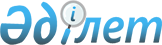 О заключении двусторонних международных договоров в сфере миграции между осударствами - членами Евразийского экономического союзаРекомендация Коллегии Евразийской экономической комиссии от 25 октября 2016 года № 18

      Коллегия Евразийской экономической комиссии в целях обеспечения реализации полномочий Комиссии, предусмотренных подпунктом 6 пункта 43 Положения о Евразийской экономической комиссии (приложение № 1 к Договору о Евразийском экономическом союзе от 29 мая 2014 года), 



      приняв к сведению информацию члена Коллегии (Министра) по экономике и финансовой политике Сулейменова Т.М. о результатах мониторинга подготовки проектов международных договоров в сфере миграции, направленных на дальнейшее развитие интеграционных процессов, в том числе в соответствии с Решением Высшего Евразийского экономического совета от 24 декабря 2013 г. № 56 «О плане мероприятий («дорожной карте») по присоединению Республики Армения к Таможенному союзу и Единому экономическому пространству Республики Беларусь, Республики Казахстан и Российской Федерации» и Решением Высшего Евразийского экономического совета от 10 октября 2014 г. № 75 

«О плане мероприятий («дорожной карте») по присоединению Кыргызской Республики к единому экономическому пространству Республики Беларусь, Республики Казахстан и Российской Федерации с учетом формирования Евразийского экономического союза»,



      рекомендует с даты опубликования на официальном сайте Евразийского экономического союза в информационно-телекоммуникационной сети «Интернет» настоящей Рекомендации: 



      1. Республике Армения и Республике Беларусь активизировать работу по разработке, согласованию и подписанию:

      соглашения между Правительством Республики Армения и Правительством Республики Беларусь о реадмиссии;

      протокола о внесении изменений в Соглашение между Правительством Республики Армения и Правительством Республики Беларусь о взаимных безвизовых поездках граждан Республики Армения и граждан Республики Беларусь от 6 июня 2002 года (в части урегулирования вопросов взаимного пребывания граждан без регистрации в течение 30 суток с даты въезда).



      2. Республике Армения и Республике Казахстан активизировать работу по разработке, согласованию и подписанию:

      соглашения между Правительством Республики Армения и Правительством Республики Казахстан о реадмиссии;

      протокола о внесении изменений в Соглашение между Правительством Республики Армения и Правительством Республики Казахстан о взаимных поездках граждан от 6 ноября 2006 года (в части урегулирования вопросов взаимного пребывания граждан без регистрации в течение 30 суток с даты въезда).



      3. Республике Беларусь и Кыргызской Республике активизировать работу по разработке, согласованию и подписанию:

      соглашения между Правительством Республики Беларусь и Правительством Кыргызской Республики о реадмиссии;

      соглашения между Республикой Беларусь и Кыргызской Республикой о порядке пребывания граждан Республики Беларусь на территории Кыргызской Республики и граждан Кыргызской Республики на территории Республики Беларусь.



      4. Республике Казахстан и Кыргызской Республике активизировать работу по разработке, согласованию и подписанию:

      соглашения между Правительством Республики Казахстан и Правительством Кыргызской Республики о реадмиссии;

      протокола о внесении изменений в Соглашение между Правительством Республики Казахстан и Правительством Кыргызской Республики о порядке пребывания граждан Республики Казахстан на территории Кыргызской Республики и граждан Кыргызской Республики на территории Республики Казахстан от 11 мая 2012 года (в части урегулирования вопросов взаимного пребывания граждан без регистрации в течение 30 суток с даты въезда).       Председатель Коллегии

      Евразийской экономической комиссии         Т. Саркисян
					© 2012. РГП на ПХВ «Институт законодательства и правовой информации Республики Казахстан» Министерства юстиции Республики Казахстан
				